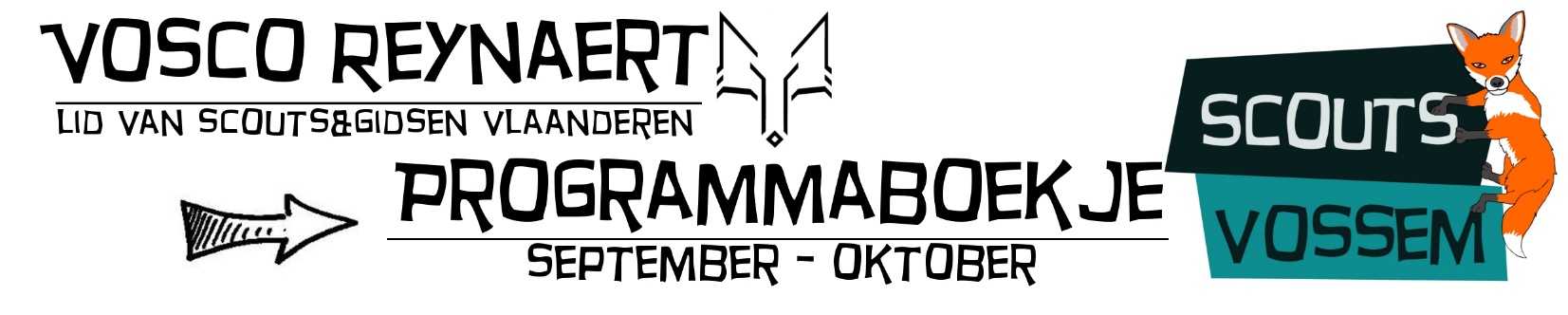 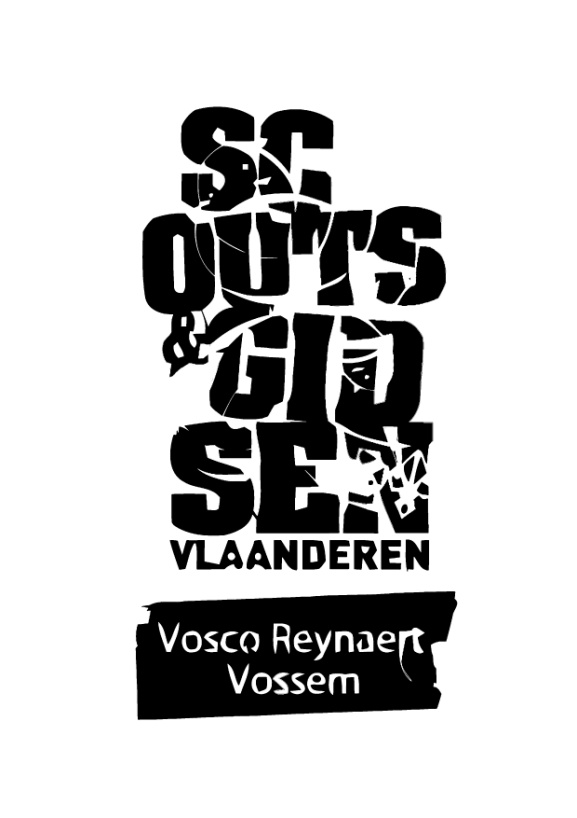 Beste scouters! Wees paraat want het nieuwe programmaboekje staat weer klaar! Wij, de leiding, hebben er alvast zin in en kijken ernaar uit om er weer super-mega-top-vergaderingen van te maken! Benieuwd wat er weer allemaal te beleven valt? Neem dan snel een kijkje en ontdek welke avonturen je zal meemaken! Is dit hier wel het programmaboekje ?Ja hoor! Zoals je merkt, ziet dit ‘boekje’ er niet echt meer uit als de vorige programmaboekjes. Door deze verdunde versie in te voeren, besparen we veel papier en centjes. Ook vermelden we hierin enkel het programma van jouw tak en niet meer van heel de scouts. De groepsleidingGroepsleiding, wat is dat nu? Wel bij dringende of belangrijke zaken kan je altijd bij de groepsleiding terecht. Zij zullen jullie helpen om eventuele problemen op te lossen. Dit scoutsjaar zijn er enkele veranderingen binnen de groepsleiding. Vanaf nu bestaat de groepsleiding uit Milan Philips (Groepsleider), Mattis Philips (Adjunct-groepsleider) en Dylan Timmermans (Adjunct-groepsleider). Mijn scoutsdas steekt nog in de was … De scouts is een groepsgebeuren. Om dit mee uit te dragen, is ieder lid verplicht om elke vergadering in orde te zijn met zijn of haar uniform! D.w.z.: Kapoenen dragen een das en een groene T-shirt, en alle andere leden zijn voorzien van een das en een scoutshemd (groene T-shirt is voor hen niet meer verplicht). Scouts Vossem @ snelnieuwsLaatste wijzigingen van vergaderingen, oproepen aan de ouders, nieuws over recente gebeurtenissen binnen de scouts, weekendbrieven, … worden per mail, getiteld ‘Snelnieuws’ opgestuurd. Zo houden we je op de hoogte van wat er in de scouts leeft!De jaarkalenderHieronder staan alle belangrijke scoutsactiviteiten nog even opgesomd. Vergeet deze zeker niet in de agenda op te schrijven!*Exacte uren volgen later nog per Snelnieuws, of vind je terug in dit programmaboekje.EHBV - Eerste hulp bij vragenVragen, opmerkingen of suggesties? Je kan jouw takleiding steeds bereiken!Voor dringende zaken kan je altijd terecht bij de groepsleiding: Milan, Mattis en DylanWoutersGroepsleidingHEEEEE JAAAAAA JOGIVERS we trotseren de koude wintermaanden samen, gezellig met zen allen! Met een warme choco, een dekentje, dikke sokken, een goede film en natuurlijk jullie jogivervrienden komt dat allemaal in orde. We beginnen met een verwarmend programmaboekje. Zondag 4 november: Aiai vandaag zal je je warme chocomelk thuis moeten opdrinken, want ja hoor 1e zondag van de maand dus geen vergadering.Zondag 11 november: Vandaag gaan we onze handen uit de mouwen steken op de 11.11.11 loop. Jullie gaan helpen met opdienen in de zaal en de waterbedeling. Aangezien er vorig jaar veel water gemorst is en er dus jogivers koud hadden is reservekledij handig! Afspraak van 13u30-17u op het Pastorieplein.Zaterdag 17 november: In deze koude wintermaanden moeten we toch eens een extreme dropping gedaan hebben. Stretch jullie benen al maar, doe warme kleren aan en haal de eindstreep! Dropping van 19-21u.Zondag 25 november: De leiding heeft eens onderzocht hoe dat Fortnite spel van jullie in elkaar zit. Achter dat scherm zitten was ABSOLUUT niks voor ons, dus hebben wij onze eigen Fortnite versie gemaakt. Kom mee genieten van een veeeeeleeeee leukere Fortnite dan die dat jullie kennen. Fortnite vergadering van 14-17u.Zondag 2 december: Blijf maar onder jullie dekentje liggen, de leiding moet bekomen van deze drukke maand. Sorry jogivers geen vergadering.Zondag 9 december: Ja hoor Sinterklaas is gekomen deze week, maar dat interesseert jullie natuurlijk niet. Wat jullie wel interesseert is Slecht weer vandaag, en Slecht weer vandaag is verdwenen :o. Kom mee zoeken naar het paard van Sinterklaas! Vergadering van 14-17u.Zaterdag 15 december: Jammer, geen persoonlijke jogiverleidingvergadering. Kom wel lekker smullen van de heerlijke winterbbq!Zaterdag 22 december: Wij willen heel graag samen kerst vieren en genieten van een heerlijke maaltijd. Pak een klein cadeautje mee (van max 5 euro of zelfgemaakt is nog beter) en verras één van jullie mede jogiverleden/leiding. Voor kerst mag je ook wel een mooie outfit aandoen. Kerstfeestje van 18-21u.Vrijdag 28 december: Vanavond doet de leiding een studeerpauze, maar jullie gaan jullie hersenen wel moeten gebruiken. Begin die leerstof al te herhalen, want ja hoor we doen een quiz! Quiz van 19-21u.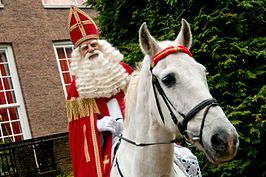 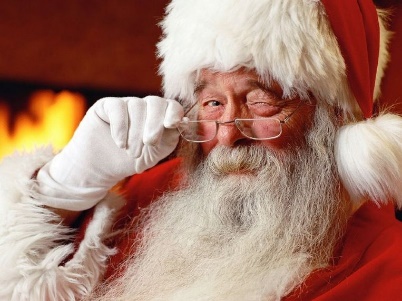 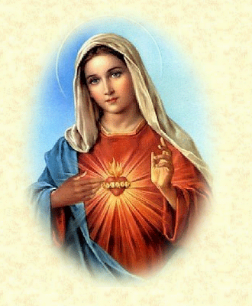 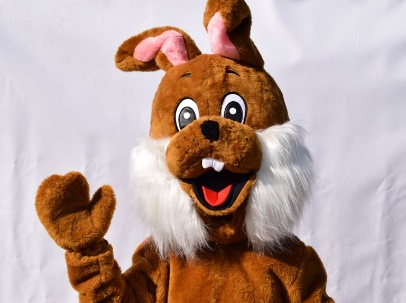 Charlyn			  Dylan			           Mirte		Yo-LinVoorwoord-Jogiversdata activiteitomschrijvingDecemberzaterdag 15/12WinterbbqCharlyn PietersHeilige-Geestbos 103080 Vossem0475915576charlynpieters@gmail.comTAKVERANTWOORDELIJKEDylan TimmermansJozef Van Hovestraat 71950 Kraainem0471 24 93 72dylan.timmermans@hotmail.comMirte MoriauVeeweidestraat 1083080 Duisburg 0471602013mirte.moriau@telenet.be Yo-Lin Van SchepdaelMoorselstraat 1443080 Moorsel0487676915yo-linvs@hotmail.com Milan PhilipsWeemstraat 11560 Hoeilaart0474 51 25 17info@scoutsvossem.beGROEPSLEIDERMattis PhilipsWeemstraat 11560 Hoeilaart0479 07 95 25mattisphilips@hotmail.comADJUNCT GROEPSLEIDERDylan TimmermansJozef Van Hovestraat 71950 Kraainem0471 24 93 72dylan.timmermans@hotmail.comADJUNCT GROEPSLEIDER